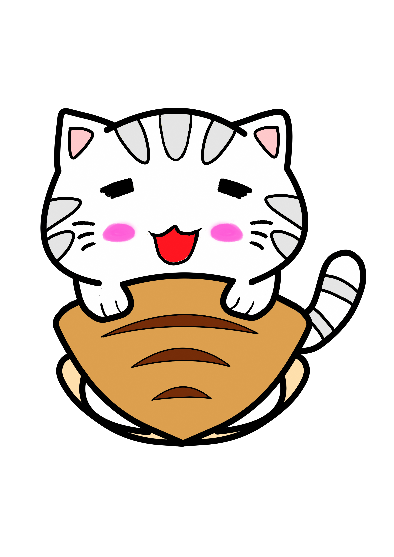 担任の先生への質問を考えよう！社会見学当日は、皆さんが市議会議員になりきって先生に質問をしてもらいます。あらかじめ、班でどんな質問をするか決めて、代表の人が発表できるように準備をしておこう！＜質問を考えるときのポイント！＞　　　　・ただ質問をするだけでなく、その質問をしようと思った背景を質問の中に盛り込めるようにしよう！例：私は今、すみっこぐらしにはまっています。家族で映画に行ったのをきっかけに好きになったのですが、先生は小学生の時どんなキャラクターが好きでしたか。また、そのキャラクターを好きになったきっかけもおしえてください。・先生が答えに困るような質問はしない！（例：身長・体重・年齢など）考えた質問を発言通告書に書こう！市議会議員が本会議で発言するときも、事前にどんな質問をするのか「発言通告書」に書いて知らせておくんだ。発言通告書にどんな質問をするのか、誰が代表で質問をするのか班で話し合って記入し、先生に提出してください。